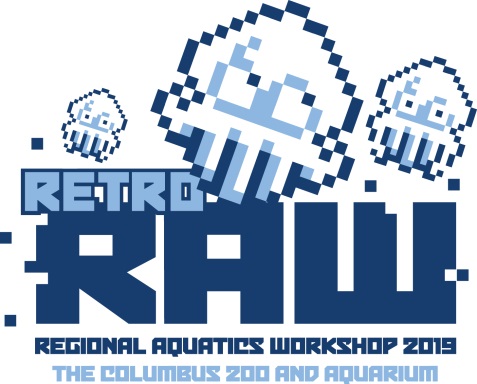 Abstract Submission  Presentation	 PosterName: Institution: Phone:  Email:  Topic Category (Check all that might apply)  Husbandry Advances   Larval Rearing   Collections Sustainability   Shark Conservation  Life Support  Veterinary Care  Workforce Development  Nutrition  Coral Conservation  Habitat Design  Other (Please describe) ___________________________________Presentation/Poster Title:  Abstract (150 words maximum)